Example Outdoor Classroom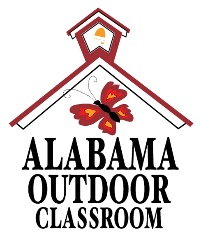 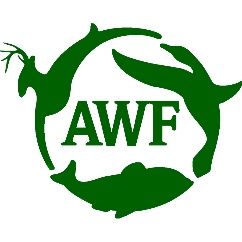 Learning Station Adoption ProgramSpring 2025You are signing up to Adopt this Learning Station for one semester.Only one class can adopt one learning station each semester.There are only enough tasks for one class per learning station.You will receive a Learning Station Maintenance Folder with the adoption form,  maintenance tips for the specific learning station, and details about the                               plants in the learning station including a leaf & flower shape ID chart.Sensory Garden (Kindergarten): ___________________________________Butterfly Garden (1st): ________________________________________ Pollinator Garden (2nd): ________________________________________Frog & Toad Habitat (3rd): _____________________________________Songbird Station #1 (4th): _____________________________________Songbird Station #2 (4th): _____________________________________Songbird Garden (4th): _________________________________________ Log Decomposition Station (5th):__________________________________ Raised Bed #1:______________________________________________Raised Bed #2:______________________________________________Raised Bed #3:______________________________________________Raised Bed #4:______________________________________________Additional information and educational activities related to the learning stations           are available at www.AlabamaWildlife.org/outdoor-classroom-program.